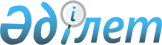 О внесении изменений в решение Узункольского районного маслихата от 29 декабря 2022 года № 211 "О бюджетах сел, сельских округов Узункольского района на 2023-2025 годы"Решение маслихата Узункольского района Костанайской области от 12 декабря 2023 года № 58
      Узункольский районный маслихат РЕШИЛ:
      1. Внести в решение Узункольского районного маслихата Костанайской области "О бюджете сел, сельских округов Узункольского района на 2023-2025 годы" от 29 декабря 2022 года № 211 следующие изменения:
      пункт 1 указанного решения изложить в новой редакции:
      "1. Утвердить бюджет села Бауманское на 2023-2025 годы согласно приложениям 1, 2 и 3 соответственно, в том числе на 2023 год в следующих объемах:
      1) доходы – 27637,4 тысяч тенге, в том числе по:
      налоговым поступлениям – 3076,0 тысяч тенге;
      неналоговым поступлениям – 83,0 тысячи тенге;
      поступлениям от продажи основного капитала – 0,0 тысяч тенге;
      поступлениям трансфертов – 24478,4 тысяч тенге;
      2) затраты – 27637,4 тысяч тенге;
      3) чистое бюджетное кредитование – 0,0 тысяч тенге, в том числе:
      бюджетные кредиты – 0,0 тысяч тенге;
      погашение бюджетных кредитов – 0,0 тысяч тенге;
      4) сальдо по операциям с финансовыми активами – 0,0 тысяч тенге;
      5) дефицит (профицит) бюджета – 0,0 тысяч тенге;
      6) финансирование дефицита (использование профицита) бюджета – 0,0 тысяч тенге.";
      пункт 5 указанного решения изложить в новой редакции:
      "5. Утвердить бюджет Ершовского сельского округа на 2023-2025 годы согласно приложениям 4, 5 и 6 соответственно, в том числе на 2023 год в следующих объемах:
      1) доходы – 157164,8 тысячи тенге, в том числе по:
      налоговым поступлениям – 18168,0 тысяч тенге;
      неналоговым поступлениям – 0,0 тысяч тенге;
      поступлениям от продажи основного капитала – 71,0 тысяча тенге;
      поступлениям трансфертов – 138925,8 тысяч тенге;
      2) затраты – 158645,8 тысяч тенге;
      3) чистое бюджетное кредитование – 0,0 тысяч тенге, в том числе:
      бюджетные кредиты – 0,0 тысяч тенге;
      погашение бюджетных кредитов – 0,0 тысяч тенге;
      4) сальдо по операциям с финансовыми активами – 0,0 тысяч тенге;
      5) дефицит (профицит) бюджета – -1481,0 тысяча тенге;
      6) финансирование дефицита (использование профицита) бюджета – 1481,0 тысяча тенге.";
      пункт 9 указанного решения изложить в новой редакции:
      "9. Утвердить бюджет Кировского сельского округа на 2023-2025 годы согласно приложениям 7, 8 и 9 соответственно, в том числе на 2023 год в следующих объемах:
      1) доходы – 27361,8 тысяча тенге, в том числе по:
      налоговым поступлениям – 2009,0 тысяч тенге;
      неналоговым поступлениям – 75,0 тысяч тенге;
      поступлениям от продажи основного капитала – 0,0 тысяч тенге;
      поступлениям трансфертов – 25277,8 тысяч тенге;
      2) затраты – 27361,8 тысяча тенге;
      3) чистое бюджетное кредитование – 0,0 тысяч тенге, в том числе:
      бюджетные кредиты – 0,0 тысяч тенге;
      погашение бюджетных кредитов – 0,0 тысяч тенге;
      4) сальдо по операциям с финансовыми активами – 0,0 тысяч тенге;
      5) дефицит (профицит) бюджета – 0,0 тысяч тенге;
      6) финансирование дефицита (использование профицита) бюджета – 0,0 тысяч тенге.";
      пункт 13 указанного решения изложить в новой редакции:
      "13. Утвердить бюджет Новопокровского сельского округа на 2023-2025 годы согласно приложениям 10, 11 и 12 соответственно, в том числе на 2023 год в следующих объемах:
      1) доходы – 126364,1 тысячи тенге, в том числе по:
      налоговым поступлениям – 9042,0 тысячи тенге;
      неналоговым поступлениям – 222,0 тысячи тенге;
      поступлениям от продажи основного капитала – 342,0 тысячи тенге;
      поступлениям трансфертов – 116758,1 тысяч тенге;
      2) затраты – 127551,1 тысяча тенге;
      3) чистое бюджетное кредитование – 0,0 тысяч тенге, в том числе:
      бюджетные кредиты – 0,0 тысяч тенге;
      погашение бюджетных кредитов – 0,0 тысяч тенге;
      4) сальдо по операциям с финансовыми активами – 0,0 тысяч тенге;
      5) дефицит (профицит) бюджета – -1187,0 тысяч тенге;
      6) финансирование дефицита (использование профицита) бюджета – 1187,0 тысяч тенге.
      пункт 17 указанного решения изложить в новой редакции:
      "17. Утвердить бюджет сельского округа Обаған на 2023-2025 годы согласно приложениям 13, 14 и 15 соответственно, в том числе на 2023 год в следующих объемах:
      1) доходы – 116920,5 тысяч тенге, в том числе по:
      налоговым поступлениям – 2439,0 тысяч тенге;
      неналоговым поступлениям – 0,0 тысяч тенге;
      поступлениям от продажи основного капитала – 0,0 тысяч тенге;
      поступлениям трансфертов – 114481,5 тысяча тенге;
      2) затраты – 116970,9 тысяч тенге;
      3) чистое бюджетное кредитование – 0,0 тысяч тенге, в том числе:
      бюджетные кредиты – 0,0 тысяч тенге;
      погашение бюджетных кредитов – 0,0 тысяч тенге;
      4) сальдо по операциям с финансовыми активами – 0,0 тысяч тенге;
      5) дефицит (профицит) бюджета – -50,4 тысяч тенге;
      6) финансирование дефицита (использование профицита) бюджета – 50,4 тысяч тенге.";
      пункт 21 указанного решения изложить в новой редакции:
      "21. Утвердить бюджет Пресногорьковского сельского округа на 2023-2025 годы согласно приложениям 16, 17 и 18 соответственно, в том числе на 2023 год в следующих объемах:
      1) доходы – 51609,6 тысяч тенге, в том числе по:
      налоговым поступлениям – 8615,0 тысяч тенге;
      неналоговым поступлениям – 0,0 тысяч тенге;
      поступлениям от продажи основного капитала – 0,0 тысяч тенге;
      поступлениям трансфертов – 42994,6 тысячи тенге;
      2) затраты – 51734,4 тысячи тенге;
      3) чистое бюджетное кредитование – 0,0 тысяч тенге, в том числе:
      бюджетные кредиты – 0,0 тысяч тенге;
      погашение бюджетных кредитов – 0,0 тысяч тенге;
      4) сальдо по операциям с финансовыми активами – 0,0 тысяч тенге;
      5) дефицит (профицит) бюджета – -124,8 тысячи тенге;
      6) финансирование дефицита (использование профицита) бюджета – 124,8 тысячи тенге.
      пункт 25 указанного решения изложить в новой редакции:
      "25. Утвердить бюджет Ряжского сельского округа на 2023-2025 годы согласно приложениям 19, 20 и 21 соответственно, в том числе на 2023 год в следующих объемах:
      1) доходы – 43257,4 тысячи тенге, в том числе по:
      налоговым поступлениям – 4959,0 тысяч тенге;
      неналоговым поступлениям – 0,0 тысяч тенге;
      поступлениям от продажи основного капитала – 0,0 тысяч тенге;
      поступлениям трансфертов – 38298,4 тысяч тенге;
      2) затраты – 43257,4 тысяч тенге;
      3) чистое бюджетное кредитование – 0,0 тысяч тенге, в том числе:
      бюджетные кредиты – 0,0 тысяч тенге;
      погашение бюджетных кредитов – 0,0 тысяч тенге;
      4) сальдо по операциям с финансовыми активами – 0,0 тысяч тенге;
      5) дефицит (профицит) бюджета – 0,0 тысяч тенге;
      6) финансирование дефицита (использование профицита) бюджета – 0,0 тысяч тенге.";
      пункт 29 указанного решения изложить в новой редакции:
      "29. Утвердить бюджет села Сатай на 2023-2025 годы согласно приложениям 22, 23 и 24 соответственно, в том числе на 2023 год в следующих объемах:
      1) доходы – 299909,1 тысяч тенге, в том числе по:
      налоговым поступлениям – 4566,0 тысяч тенге;
      неналоговым поступлениям – 0,0 тысяч тенге;
      поступлениям от продажи основного капитала – 1257,0 тысяч тенге;
      поступлениям трансфертов – 294086,1 тысяч тенге;
      2) затраты – 300742,1 тысячи тенге;
      3) чистое бюджетное кредитование – 0,0 тысяч тенге, в том числе:
      бюджетные кредиты – 0,0 тысяч тенге;
      погашение бюджетных кредитов – 0,0 тысяч тенге;
      4) сальдо по операциям с финансовыми активами – 0,0 тысяч тенге;
      5) дефицит (профицит) бюджета – -833,0 тысячи тенге;
      6) финансирование дефицита (использование профицита) бюджета – 833,0 тысяч тенге.";
      пункт 33 указанного решения изложить в новой редакции:
      "33. Утвердить бюджет села Троебратское на 2023-2025 годы согласно приложениям 25, 26 и 27 соответственно, в том числе на 2023 год в следующих объемах:
      1) доходы – 42822,0 тысячи тенге, в том числе по:
      налоговым поступлениям – 5496,0 тысяч тенге;
      неналоговым поступлениям – 0,0 тысяч тенге;
      поступлениям от продажи основного капитала – 0,0 тысяч тенге;
      поступлениям трансфертов – 37326,0 тысяч тенге;
      2) затраты – 44320,0 тысяч тенге;
      3) чистое бюджетное кредитование – 0,0 тысяч тенге, в том числе:
      бюджетные кредиты – 0,0 тысяч тенге;
      погашение бюджетных кредитов – 0,0 тысяч тенге;
      4) сальдо по операциям с финансовыми активами – 0,0 тысяч тенге;
      5) дефицит (профицит) бюджета – -1498,0 тысяч тенге;
      6) финансирование дефицита (использование профицита) бюджета – 1498,0 тысяч тенге.";
      пункт 37 указанного решения изложить в новой редакции:
      "37. Утвердить бюджет Федоровского сельского округа на 2023-2025 годы согласно приложениям 28, 29 и 30 соответственно, в том числе на 2023 год в следующих объемах:
      1) доходы – 252745,5 тысяч тенге, в том числе по:
      налоговым поступлениям – 14771,0 тысяча тенге;
      неналоговым поступлениям – 55,0 тысяч тенге;
      поступлениям от продажи основного капитала – 0,0 тысяч тенге;
      поступлениям трансфертов – 237919,5 тысяч тенге;
      2) затраты – 254108,9 тысяч тенге;
      3) чистое бюджетное кредитование – 0,0 тысяч тенге, в том числе:
      бюджетные кредиты – 0,0 тысяч тенге;
      погашение бюджетных кредитов – 0,0 тысяч тенге;
      4) сальдо по операциям с финансовыми активами – 0,0 тысяч тенге;
      5) дефицит (профицит) бюджета – -1363,4 тысячи тенге;
      6) финансирование дефицита (использование профицита) бюджета – 1363,4 тысячи тенге.";
      пункт 41 указанного решения изложить в новой редакции:
      "41. Утвердить бюджет Узункольского сельского округа на 2023-2025 годы согласно приложениям 31, 32 и 33 соответственно, в том числе на 2023 год в следующих объемах:
      1) доходы – 442396,3 тысяч тенге, в том числе по:
      налоговым поступлениям – 47578,0 тысяч тенге;
      неналоговым поступлениям – 926,0 тысяч тенге;
      поступлениям от продажи основного капитала – 0,0 тысяч тенге;
      поступлениям трансфертов – 393892,3 тысячи тенге;
      2) затраты – 442396,3 тысяч тенге;
      3) чистое бюджетное кредитование – 0,0 тысяч тенге, в том числе:
      бюджетные кредиты – 0,0 тысяч тенге;
      погашение бюджетных кредитов – 0,0 тысяч тенге;
      4) сальдо по операциям с финансовыми активами – 0,0 тысяч тенге;
      5) дефицит (профицит) бюджета – 0,0 тысяч тенге;
      6) финансирование дефицита (использование профицита) бюджета – 0,0 тысяч тенге.";
      приложения 1, 4, 7, 10, 13, 16, 19, 22, 25, 28, 31 к указанному решению изложить в новой редакции согласно приложениям 1, 2, 3, 4, 5, 6, 7, 8, 9, 10, 11 к настоящему решению.
      2. Настоящее решение вводится в действие с 1 января 2023 года.
       "СОГЛАСОВАНО"
      Руководитель государственного
      учреждения "Отдел экономики
      и бюджетного планирования"
      ______________ А. Лагушина
      "12" декабря 2023 года Бюджет села Бауманское на 2023 год Бюджет Ершовского сельского округа на 2023 год Бюджет Кировского сельского округа на 2023 год Бюджет Новопокровского сельского округа на 2023 год Бюджет сельского округа Обаған на 2023 год Бюджет Пресногорьковского сельского округа на 2023 год Бюджет Ряжского сельского округа на 2023 год Бюджет села Сатай на 2023 год Бюджет села Троебратское на 2023 год Бюджет Федоровского сельского округа на 2023 год Бюджет Узункольского сельского округа на 2023 год
					© 2012. РГП на ПХВ «Институт законодательства и правовой информации Республики Казахстан» Министерства юстиции Республики Казахстан
				
      Председатель Узункольского районного маслихата 

Н. Булатов
Приложение 1к решению маслихатаот "12" декабря 2023 года№ 58Приложение 1к решению маслихатаот "29" декабря 2022 года№ 211
Категория
Категория
Категория
Категория
Категория
Сумма, тысяч тенге
Класс 
Класс 
Класс 
Класс 
Сумма, тысяч тенге
Подкласс
Подкласс
Подкласс
Сумма, тысяч тенге
НАИМЕНОВАНИЕ
Сумма, тысяч тенге
I. Доходы
27637,4
1
Налоговые поступления
3076,0
01
Подоходный налог
1126,0
2
Индивидуальный подоходный налог
1126,0
04
Налоги на собственность
1910,0
1
Налоги на имущество
80,0
3
Земельный налог
10,0
4
Налог на транспортные средства
720,0
5
Единый земельный налог
1100,0
05
Внутренние налоги на товары, работы и услуги
40,0
3
Поступления за использование природных и других ресурсов
40,0
2
Неналоговые поступления
83,0
01
Доходы от государственной собственности
83,0
5
Доходы от аренды имущества, находящегося в государственной собственности
83,0
4
Поступления трансфертов 
24478,4
02
Трансферты из вышестоящих органов государственного управления
24478,4
3
Трансферты из районного (города областного значения) бюджета
24478,4
Функциональная группа 
Функциональная группа 
Функциональная группа 
Функциональная группа 
Функциональная группа 
Сумма, тысяч тенге
Функциональная подгруппа 
Функциональная подгруппа 
Функциональная подгруппа 
Функциональная подгруппа 
Сумма, тысяч тенге
Администратор бюджетных программ 
Администратор бюджетных программ 
Администратор бюджетных программ 
Сумма, тысяч тенге
Программа
Программа
Сумма, тысяч тенге
НАИМЕНОВАНИЕ
Сумма, тысяч тенге
II. Затраты
27637,4
01
Государственные услуги общего характера
25114,7
1
Представительные, исполнительные и другие органы, выполняющие общие функции государственного управления
25114,7
124
Аппарат акима города районного значения, села, поселка, сельского округа
25114,7
001
Услуги по обеспечению деятельности акима города районного значения, села, поселка, сельского округа
24692,0
022
Капитальные расходы государственного органа
422,7
07
Жилищно-коммунальное хозяйство
1821,7
3
Благоустройство населенных пунктов
1821,7
124
Аппарат акима города районного значения, села, поселка, сельского округа
1821,7
008
Освещение улиц в населенных пунктах
1251,0
011
Благоустройство и озеленение населенных пунктов
570,7
12
Транспорт и коммуникации
701,0
1
Автомобильный транспорт
701,0
124
Аппарат акима города районного значения, села, поселка, сельского округа
701,0
013
Обеспечение функционирования автомобильных дорог в городах районного значения, селах, поселках, сельских округах
701,0
III. Чистое бюджетное кредитование
0,0
IV. Сальдо по операциям с финансовыми активами
0,0
V. Дефицит (профицит) бюджета
0,0
VI. Финансирование дефицита (использование профицита) бюджета
0,0Приложение 2к решению маслихатаот "12" декабря 2023 года№ 58Приложение 4к решению маслихатаот "29" декабря 2022 года№ 211
Категория
Категория
Категория
Категория
Категория
Сумма, тысяч тенге
Класс 
Класс 
Класс 
Класс 
Сумма, тысяч тенге
Подкласс
Подкласс
Подкласс
Сумма, тысяч тенге
НАИМЕНОВАНИЕ
Сумма, тысяч тенге
I. Доходы
157164,8
1
Налоговые поступления
18168,0
01
Подоходный налог
4495,0
2
Индивидуальный подоходный налог
4495,0
04
Налоги на собственность
13157,0
1
Налоги на имущество
243,0
3
Земельный налог
119,0
4
Налог на транспортные средства
3782,0
5
Единый земельный налог
9013,0
05
Внутренние налоги на товары, работы и услуги
516,0
3
Поступления за использование природных и других ресурсов
516,0
3
Поступления от продажи основного капитала
71,0
03
Продажа земли и нематериальных активов
71,0
2
Продажа нематериальных активов
71,0
4
Поступления трансфертов 
138925,8
02
Трансферты из вышестоящих органов государственного управления
138925,8
3
Трансферты из районного (города областного значения) бюджета
138925,8
Функциональная группа 
Функциональная группа 
Функциональная группа 
Функциональная группа 
Функциональная группа 
Сумма, тысяч тенге
Функциональная подгруппа 
Функциональная подгруппа 
Функциональная подгруппа 
Функциональная подгруппа 
Сумма, тысяч тенге
Администратор бюджетных программ 
Администратор бюджетных программ 
Администратор бюджетных программ 
Сумма, тысяч тенге
Программа
Программа
Сумма, тысяч тенге
НАИМЕНОВАНИЕ
Сумма, тысяч тенге
II. Затраты
158645,8
01
Государственные услуги общего характера
24408,9
1
Представительные, исполнительные и другие органы, выполняющие общие функции государственного управления
24408,9
124
Аппарат акима города районного значения, села, поселка, сельского округа
24408,9
001
Услуги по обеспечению деятельности акима города районного значения, села, поселка, сельского округа
24071,1
022
Капитальные расходы государственного органа
337,8
07
Жилищно-коммунальное хозяйство
12552,4
3
Благоустройство населенных пунктов
12552,4
124
Аппарат акима города районного значения, села, поселка, сельского округа
12552,4
008
Освещение улиц в населенных пунктах
9899,8
011
Благоустройство и озеленение населенных пунктов
2652,6
12
Транспорт и коммуникации
3101,0
1
Автомобильный транспорт
3101,0
124
Аппарат акима города районного значения, села, поселка, сельского округа
3101,0
013
Обеспечение функционирования автомобильных дорог в городах районного значения, селах, поселках, сельских округах
3101,0
13
Прочие
118583,5
9
Прочие
118583,5
124
Аппарат акима города районного значения, села, поселка, сельского округа
118583,5
057
Реализация мероприятий по социальной и инженрной инфраструктуре в сельских населенных пунктах в рамках проекта "Ауыл-Ел бесігі"
118583,5
III. Чистое бюджетное кредитование
0,0
IV. Сальдо по операциям с финансовыми активами
0,0
V. Дефицит (профицит) бюджета
-1481,0
VI. Финансирование дефицита (использование профицита) бюджета
1481,0Приложение 3к решению маслихатаот "12" декабря 2023 года№ 58Приложение 7к решению маслихатаот "29" декабря 2022 года№ 211
Категория
Категория
Категория
Категория
Категория
Сумма, тысяч тенге
Класс 
Класс 
Класс 
Класс 
Сумма, тысяч тенге
Подкласс
Подкласс
Подкласс
Сумма, тысяч тенге
НАИМЕНОВАНИЕ
Сумма, тысяч тенге
I. Доходы
27361,8
1
Налоговые поступления
2009,0
01
Подоходный налог
268,0
2
Индивидуальный подоходный налог
268,0
04
Налоги на собственность
1506,5
1
Налоги на имущество
73,0
3
Земельный налог
14,0
4
Налог на транспортные средства
789,0
5
Единый земельный налог
630,5
05
Внутренние налоги на товары, работы и услуги
234,5
3
Поступления за использование природных и других ресурсов
234,5
2
Неналоговые поступления
75,0
01
Доходы от государственной собственности
75,0
5
Доходы от аренды имущества, находящегося в государственной собственности
75,0
4
Поступления трансфертов 
25277,8
02
Трансферты из вышестоящих органов государственного управления
25277,8
3
Трансферты из районного (города областного значения) бюджета
25277,8
Функциональная группа 
Функциональная группа 
Функциональная группа 
Функциональная группа 
Функциональная группа 
Сумма, тысяч тенге
Функциональная подгруппа 
Функциональная подгруппа 
Функциональная подгруппа 
Функциональная подгруппа 
Сумма, тысяч тенге
Администратор бюджетных программ 
Администратор бюджетных программ 
Администратор бюджетных программ 
Сумма, тысяч тенге
Программа
Программа
Сумма, тысяч тенге
НАИМЕНОВАНИЕ
Сумма, тысяч тенге
II. Затраты
27361,8
01
Государственные услуги общего характера
25106,1
1
Представительные, исполнительные и другие органы, выполняющие общие функции государственного управления
25106,1
124
Аппарат акима города районного значения, села, поселка, сельского округа
25106,1
001
Услуги по обеспечению деятельности акима города районного значения, села, поселка, сельского округа
24658,0
022
Капитальные расходы государственного органа
448,1
07
Жилищно-коммунальное хозяйство
1377,7
3
Благоустройство населенных пунктов
1377,7
124
Аппарат акима города районного значения, села, поселка, сельского округа
1377,7
008
Освещение улиц в населенных пунктах
937,0
011
Благоустройство и озеленение населенных пунктов
440,7
12
Транспорт и коммуникации
878,0
1
Автомобильный транспорт
878,0
124
Аппарат акима города районного значения, села, поселка, сельского округа
878,0
013
Обеспечение функционирования автомобильных дорог в городах районного значения, селах, поселках, сельских округах
878,0
III. Чистое бюджетное кредитование
0,0
IV. Сальдо по операциям с финансовыми активами
0,0
V. Дефицит (профицит) бюджета
0,0
VI. Финансирование дефицита (использование профицита) бюджета
0,0Приложение 4к решению маслихатаот "12" декабря 2023 года№ 58Приложение 10к решению маслихатаот "29" декабря 2022 года№ 211
Категория
Категория
Категория
Категория
Категория
Сумма, тысяч тенге
Класс 
Класс 
Класс 
Класс 
Сумма, тысяч тенге
Подкласс
Подкласс
Подкласс
Сумма, тысяч тенге
НАИМЕНОВАНИЕ
Сумма, тысяч тенге
I. Доходы
126364,1
1
Налоговые поступления
9042,0
01
Подоходный налог
1839,0
2
Индивидуальный подоходный налог
1839,0
04
Налоги на собственность
7101,0
1
Налоги на имущество
202,0
3
Земельный налог
34,0
4
Налог на транспортные средства
4038,0
5
Единый земельный налог
2827,0
05
Внутренние налоги на товары, работы и услуги
102,0
3
Поступления за использование природных и других ресурсов
102,0
2
Неналоговые поступления
222,0
01
Доходы от государственной собственности
222,0
5
Доходы от аренды имущества, находящегося в государственной собственности
222,0
3
Поступления от продажи основного капитала
342,0
01
Продажа государственного имущества, закрепленного за государственными учреждениями
342,0
1
Продажа государственного имущества, закрепленного за государственными учреждениями
342,0
4
Поступления трансфертов 
116758,1
02
Трансферты из вышестоящих органов государственного управления
116758,1
3
Трансферты из районного (города областного значения) бюджета
116758,1
Функциональная группа 
Функциональная группа 
Функциональная группа 
Функциональная группа 
Функциональная группа 
Сумма, тысяч тенге
Функциональная подгруппа 
Функциональная подгруппа 
Функциональная подгруппа 
Функциональная подгруппа 
Сумма, тысяч тенге
Администратор бюджетных программ 
Администратор бюджетных программ 
Администратор бюджетных программ 
Сумма, тысяч тенге
Программа
Программа
Сумма, тысяч тенге
НАИМЕНОВАНИЕ
Сумма, тысяч тенге
II. Затраты
127551,1
01
Государственные услуги общего характера
29567,0
1
Представительные, исполнительные и другие органы, выполняющие общие функции государственного управления
29567,0
124
Аппарат акима города районного значения, села, поселка, сельского округа
29567,0
001
Услуги по обеспечению деятельности акима города районного значения, села, поселка, сельского округа
29249,3
022
Капитальные расходы государственного органа
317,7
07
Жилищно-коммунальное хозяйство
3016,4
3
Благоустройство населенных пунктов
3016,4
124
Аппарат акима города районного значения, села, поселка, сельского округа
3016,4
008
Освещение улиц в населенных пунктах
2171,0
011
Благоустройство и озеленение населенных пунктов
845,4
12
Транспорт и коммуникации
94967,7
1
Автомобильный транспорт
94967,7
124
Аппарат акима города районного значения, села, поселка, сельского округа
94967,7
013
Обеспечение функционирования автомобильных дорог в городах районного значения, селах, поселках, сельских округах
1753,0
045
Капитальный и средний ремонт автомобильных дорог районного значения и улиц населенных пунктов
93214,7
III. Чистое бюджетное кредитование
0,0
IV. Сальдо по операциям с финансовыми активами
0,0
V. Дефицит (профицит) бюджета
-1187,0
VI. Финансирование дефицита (использование профицита) бюджета
1187,0Приложение 5к решению маслихатаот "12" декабря 2023 года№ 58Приложение 13к решению маслихатаот "29" декабря 2022 года№ 211
Категория
Категория
Категория
Категория
Категория
Сумма, тысяч тенге
Класс 
Класс 
Класс 
Класс 
Сумма, тысяч тенге
Подкласс
Подкласс
Подкласс
Сумма, тысяч тенге
НАИМЕНОВАНИЕ
Сумма, тысяч тенге
I. Доходы
116920,5
1
Налоговые поступления
2439,0
01
Подоходный налог
494,0
2
Индивидуальный подоходный налог
494,0
04
Налоги на собственность
1938,0
1
Налоги на имущество
161,0
3
Земельный налог
4,0
4
Налог на транспортные средства
906,0
5
Единый земельный налог
867,0
05
Внутренние налоги на товары, работы и услуги
7,0
3
Поступления за использование природных и других ресурсов
7,0
4
Поступления трансфертов 
114481,5
02
Трансферты из вышестоящих органов государственного управления
114481,5
3
Трансферты из районного (города областного значения) бюджета
114481,5
Функциональная группа 
Функциональная группа 
Функциональная группа 
Функциональная группа 
Функциональная группа 
Сумма, тысяч тенге
Функциональная подгруппа 
Функциональная подгруппа 
Функциональная подгруппа 
Функциональная подгруппа 
Сумма, тысяч тенге
Администратор бюджетных программ 
Администратор бюджетных программ 
Администратор бюджетных программ 
Сумма, тысяч тенге
Программа
Программа
Сумма, тысяч тенге
НАИМЕНОВАНИЕ
Сумма, тысяч тенге
II. Затраты
116970,9
01
Государственные услуги общего характера
24748,5
1
Представительные, исполнительные и другие органы, выполняющие общие функции государственного управления
24748,5
124
Аппарат акима города районного значения, села, поселка, сельского округа
24748,5
001
Услуги по обеспечению деятельности акима города районного значения, села, поселка, сельского округа
24366,5
022
Капитальные расходы государственного органа
382,0
07
Жилищно-коммунальное хозяйство
6768,5
3
Благоустройство населенных пунктов
6768,5
124
Аппарат акима города районного значения, села, поселка, сельского округа
6768,5
008
Освещение улиц в населенных пунктах
6086,0
011
Благоустройство и озеленение населенных пунктов
682,5
12
Транспорт и коммуникации
85453,9
1
Автомобильный транспорт
85453,9
124
Аппарат акима города районного значения, села, поселка, сельского округа
714,0
013
Обеспечение функционирования автомобильных дорог в городах районного значения, селах, поселках, сельских округах
714,0
045
Капитальный и средний ремонт автомобильных дорог районного значения и улиц населенных пунктов
84739,9
III. Чистое бюджетное кредитование
0,0
IV. Сальдо по операциям с финансовыми активами
0,0
V. Дефицит (профицит) бюджета
-50,4
VI. Финансирование дефицита (использование профицита) бюджета
50,4Приложение 6к решению маслихатаот "12" декабря 2023 года№ 58Приложение 16к решению маслихатаот "29" декабря 2022 года№ 211
Категория
Категория
Категория
Категория
Категория
Сумма, тысяч тенге
Класс 
Класс 
Класс 
Класс 
Сумма, тысяч тенге
Подкласс
Подкласс
Подкласс
Сумма, тысяч тенге
НАИМЕНОВАНИЕ
Сумма, тысяч тенге
I. Доходы
51609,6
1
Налоговые поступления
8615,0
01
Подоходный налог
1844,0
2
Индивидуальный подоходный налог
1844,0
04
Налоги на собственность
6729,0
1
Налоги на имущество
318,0
3
Земельный налог
190,0
4
Налог на транспортные средства
4319,0
5
Единый земельный налог
1902,0
05
Внутренние налоги на товары, работы и услуги
42,0
3
Поступления за использование природных и других ресурсов
42,0
4
Поступления трансфертов 
42994,6
02
Трансферты из вышестоящих органов государственного управления
42994,6
3
Трансферты из районного (города областного значения) бюджета
42994,6
Функциональная группа 
Функциональная группа 
Функциональная группа 
Функциональная группа 
Функциональная группа 
Сумма, тысяч тенге
Функциональная подгруппа 
Функциональная подгруппа 
Функциональная подгруппа 
Функциональная подгруппа 
Сумма, тысяч тенге
Администратор бюджетных программ 
Администратор бюджетных программ 
Администратор бюджетных программ 
Сумма, тысяч тенге
Программа
Программа
Сумма, тысяч тенге
НАИМЕНОВАНИЕ
Сумма, тысяч тенге
II. Затраты
51734,4
01
Государственные услуги общего характера
35358,3
1
Представительные, исполнительные и другие органы, выполняющие общие функции государственного управления
35358,3
124
Аппарат акима города районного значения, села, поселка, сельского округа
35358,3
001
Услуги по обеспечению деятельности акима города районного значения, села, поселка, сельского округа
35103,7
022
Капитальные расходы государственного органа
254,6
07
Жилищно-коммунальное хозяйство
10298,3
3
Благоустройство населенных пунктов
10298,3
124
Аппарат акима города районного значения, села, поселка, сельского округа
10298,3
008
Освещение улиц в населенных пунктах
8820,1
011
Благоустройство и озеленение населенных пунктов
1478,2
12
Транспорт и коммуникации
6077,8
1
Автомобильный транспорт
6077,8
124
Аппарат акима города районного значения, села, поселка, сельского округа
6077,8
013
Обеспечение функционирования автомобильных дорог в городах районного значения, селах, поселках, сельских округах
6077,8
III. Чистое бюджетное кредитование
0,0
IV. Сальдо по операциям с финансовыми активами
0,0
V. Дефицит (профицит) бюджета
-124,8
VI. Финансирование дефицита (использование профицита) бюджета
124,8Приложение 7к решению маслихатаот "12" декабря 2023 года№ 58Приложение 19к решению маслихатаот "29" декабря 2022 года№ 211
Категория
Категория
Категория
Категория
Категория
Сумма, тысяч тенге
Класс 
Класс 
Класс 
Класс 
Сумма, тысяч тенге
Подкласс
Подкласс
Подкласс
Сумма, тысяч тенге
НАИМЕНОВАНИЕ
Сумма, тысяч тенге
I. Доходы
43257,4
1
Налоговые поступления
4959,0
01
Подоходный налог
392,0
2
Индивидуальный подоходный налог
392,0
04
Налоги на собственность
4566,0
1
Налоги на имущество
125,0
3
Земельный налог
14,0
4
Налог на транспортные средства
1499,0
5
Единый земельный налог
2928,0
05
Внутренние налоги на товары, работы и услуги
1,0
3
Поступления за использование природных и других ресурсов
1,0
4
Поступления трансфертов 
38298,4
02
Трансферты из вышестоящих органов государственного управления
38298,4
3
Трансферты из районного (города областного значения) бюджета
38298,4
Функциональная группа 
Функциональная группа 
Функциональная группа 
Функциональная группа 
Функциональная группа 
Сумма, тысяч тенге
Функциональная подгруппа 
Функциональная подгруппа 
Функциональная подгруппа 
Функциональная подгруппа 
Сумма, тысяч тенге
Администратор бюджетных программ 
Администратор бюджетных программ 
Администратор бюджетных программ 
Сумма, тысяч тенге
Программа
Программа
Сумма, тысяч тенге
НАИМЕНОВАНИЕ
Сумма, тысяч тенге
II. Затраты
43257,4
01
Государственные услуги общего характера
31487,6
1
Представительные, исполнительные и другие органы, выполняющие общие функции государственного управления
31487,6
124
Аппарат акима города районного значения, села, поселка, сельского округа
31487,6
001
Услуги по обеспечению деятельности акима города районного значения, села, поселка, сельского округа
31125,7
022
Капитальные расходы государственного органа
361,9
07
Жилищно-коммунальное хозяйство
9030,5
3
Благоустройство населенных пунктов
9030,5
124
Аппарат акима города районного значения, села, поселка, сельского округа
9030,5
008
Освещение улиц в населенных пунктах
893,7
011
Благоустройство и озеленение населенных пунктов
8136,8
12
Транспорт и коммуникации
2739,3
1
Автомобильный транспорт
2739,3
124
Аппарат акима города районного значения, села, поселка, сельского округа
2739,3
013
Обеспечение функционирования автомобильных дорог в городах районного значения, селах, поселках, сельских округах
2739,3
III. Чистое бюджетное кредитование
0,0
IV. Сальдо по операциям с финансовыми активами
0,0
V. Дефицит (профицит) бюджета
0,0
VI. Финансирование дефицита (использование профицита) бюджета
0,0Приложение 8к решению маслихатаот "12" декабря 2023 года№ 58Приложение 22к решению маслихатаот "29" декабря 2022 года№ 211
Категория
Категория
Категория
Категория
Категория
Сумма, тысяч тенге
Класс 
Класс 
Класс 
Класс 
Сумма, тысяч тенге
Подкласс
Подкласс
Подкласс
Сумма, тысяч тенге
НАИМЕНОВАНИЕ
Сумма, тысяч тенге
I. Доходы
299909,1
1
Налоговые поступления
4566,0
01
Подоходный налог
500,0
2
Индивидуальный подоходный налог
500,0
04
Налоги на собственность
3335,0
1
Налоги на имущество
63,0
3
Земельный налог
25,2
4
Налог на транспортные средства
1396,8
5
Единый земельный налог
1850,0
05
Внутренние налоги на товары, работы и услуги
731,0
3
Поступления за использование природных и других ресурсов
731,0
3
Поступления от продажи основного капитала
1257,0
01
Продажа государственного имущества, закрепленного за государственными учреждениями
1257,0
1
Продажа государственного имущества, закрепленного за государственными учреждениями
1257,0
4
Поступления трансфертов 
294086,1
02
Трансферты из вышестоящих органов государственного управления
294086,1
3
Трансферты из районного (города областного значения) бюджета
294086,1
Функциональная группа 
Функциональная группа 
Функциональная группа 
Функциональная группа 
Функциональная группа 
Сумма, тысяч тенге
Функциональная подгруппа 
Функциональная подгруппа 
Функциональная подгруппа 
Функциональная подгруппа 
Сумма, тысяч тенге
Администратор бюджетных программ 
Администратор бюджетных программ 
Администратор бюджетных программ 
Сумма, тысяч тенге
Программа
Программа
Сумма, тысяч тенге
НАИМЕНОВАНИЕ
Сумма, тысяч тенге
II. Затраты
300742,1
01
Государственные услуги общего характера
35942,1
1
Представительные, исполнительные и другие органы, выполняющие общие функции государственного управления
35942,1
124
Аппарат акима города районного значения, села, поселка, сельского округа
35942,1
001
Услуги по обеспечению деятельности акима города районного значения, села, поселка, сельского округа
28873,7
022
Капитальные расходы государственного органа
7068,4
07
Жилищно-коммунальное хозяйство
10077,9
3
Благоустройство населенных пунктов
10077,9
124
Аппарат акима города районного значения, села, поселка, сельского округа
10077,9
008
Освещение улиц в населенных пунктах
1270,4
011
Благоустройство и озеленение населенных пунктов
8807,5
12
Транспорт и коммуникации
124712,8
1
Автомобильный транспорт
124712,8
124
Аппарат акима города районного значения, села, поселка, сельского округа
124712,8
013
Обеспечение функционирования автомобильных дорог в городах районного значения, селах, поселках, сельских округах
1927,2
045
Капитальный и средний ремонт автомобильных дорог в городах районного значения, селах, поселках, сельских округах
122785,6
13
Прочие
130009,3
9
Прочие
130009,3
124
Аппарат акима города районного значения, села, поселка, сельского округа
130009,3
057
Реализация мероприятий по социальной и инженрной инфраструктуре в сельских населенных пунктах в рамках проекта "Ауыл-Ел бесігі"
130009,3
III. Чистое бюджетное кредитование
0,0
IV. Сальдо по операциям с финансовыми активами
0,0
V. Дефицит (профицит) бюджета
-833,0
VI. Финансирование дефицита (использование профицита) бюджета
833,0Приложение 9к решению маслихатаот "12" декабря 2023 года№ 58Приложение 25к решению маслихатаот "29" декабря 2022 года№ 211
Категория
Категория
Категория
Категория
Категория
Сумма, тысяч тенге
Класс 
Класс 
Класс 
Класс 
Сумма, тысяч тенге
Подкласс
Подкласс
Подкласс
Сумма, тысяч тенге
НАИМЕНОВАНИЕ
Сумма, тысяч тенге
I. Доходы
42822,0
1
Налоговые поступления
5496,0
01
Подоходный налог
2032,0
2
Индивидуальный подоходный налог
2032,0
04
Налоги на собственность
3428,0
1
Налоги на имущество
244,0
3
Земельный налог
174,0
4
Налог на транспортные средства
3010,0
05
Внутренние налоги на товары, работы и услуги
36,0
3
Поступления за использование природных и других ресурсов
36,0
4
Поступления трансфертов 
37326,0
02
Трансферты из вышестоящих органов государственного управления
37326,0
3
Трансферты из районного (города областного значения) бюджета
37326,0
Функциональная группа 
Функциональная группа 
Функциональная группа 
Функциональная группа 
Функциональная группа 
Сумма, тысяч тенге
Функциональная подгруппа 
Функциональная подгруппа 
Функциональная подгруппа 
Функциональная подгруппа 
Сумма, тысяч тенге
Администратор бюджетных программ 
Администратор бюджетных программ 
Администратор бюджетных программ 
Сумма, тысяч тенге
Программа
Программа
Сумма, тысяч тенге
НАИМЕНОВАНИЕ
Сумма, тысяч тенге
II. Затраты
44320,0
01
Государственные услуги общего характера
33453,3
1
Представительные, исполнительные и другие органы, выполняющие общие функции государственного управления
33453,3
124
Аппарат акима города районного значения, села, поселка, сельского округа
33453,3
001
Услуги по обеспечению деятельности акима города районного значения, села, поселка, сельского округа
33130,8
022
Капитальные расходы государственного органа
322,5
07
Жилищно-коммунальное хозяйство
7373,7
3
Благоустройство населенных пунктов
7373,7
124
Аппарат акима города районного значения, села, поселка, сельского округа
7373,7
008
Освещение улиц в населенных пунктах
6338,7
011
Благоустройство и озеленение населенных пунктов
1035,0
12
Транспорт и коммуникации
3493,0
1
Автомобильный транспорт
3493,0
124
Аппарат акима города районного значения, села, поселка, сельского округа
3493,0
013
Обеспечение функционирования автомобильных дорог в городах районного значения, селах, поселках, сельских округах
3493,0
III. Чистое бюджетное кредитование
0,0
IV. Сальдо по операциям с финансовыми активами
0,0
V. Дефицит (профицит) бюджета
-1498,0
VI. Финансирование дефицита (использование профицита) бюджета
1498,0Приложение 10к решению маслихатаот "12" декабря 2023 года№ 58Приложение 28к решению маслихатаот "29" декабря 2022 года№ 211
Категория
Категория
Категория
Категория
Категория
Сумма, тысяч тенге
Класс 
Класс 
Класс 
Класс 
Сумма, тысяч тенге
Подкласс
Подкласс
Подкласс
Сумма, тысяч тенге
НАИМЕНОВАНИЕ
Сумма, тысяч тенге
I. Доходы
252745,5
1
Налоговые поступления
14771,0
01
Подоходный налог
7519,0
2
Индивидуальный подоходный налог
7519,0
04
Налоги на собственность
7232,0
1
Налоги на имущество
275,0
3
Земельный налог
100,0
4
Налог на транспортные средства
3357,0
5
Единый земельный налог
3500,0
05
Внутренние налоги на товары, работы и услуги
20,0
3
Поступления за использование природных и других ресурсов
20,0
2
Неналоговые поступления
55,0
01
Доходы от государственной собственности
55,0
5
Доходы от аренды имущества, находящегося в государственной собственности
55,0
4
Поступления трансфертов 
237919,5
02
Трансферты из вышестоящих органов государственного управления
237919,5
3
Трансферты из районного (города областного значения) бюджета
237919,5
Функциональная группа 
Функциональная группа 
Функциональная группа 
Функциональная группа 
Функциональная группа 
Сумма, тысяч тенге
Функциональная подгруппа 
Функциональная подгруппа 
Функциональная подгруппа 
Функциональная подгруппа 
Сумма, тысяч тенге
Администратор бюджетных программ 
Администратор бюджетных программ 
Администратор бюджетных программ 
Сумма, тысяч тенге
Программа
Программа
Сумма, тысяч тенге
НАИМЕНОВАНИЕ
Сумма, тысяч тенге
II. Затраты
254108,9
01
Государственные услуги общего характера
30113,5
1
Представительные, исполнительные и другие органы, выполняющие общие функции государственного управления
30113,5
124
Аппарат акима города районного значения, села, поселка, сельского округа
30113,5
001
Услуги по обеспечению деятельности акима города районного значения, села, поселка, сельского округа
29824,0
022
Капитальные расходы государственного органа
289,5
07
Жилищно-коммунальное хозяйство
14415,7
3
Благоустройство населенных пунктов
14415,7
124
Аппарат акима города районного значения, села, поселка, сельского округа
14415,7
008
Освещение улиц в населенных пунктах
3957,0
011
Благоустройство и озеленение населенных пунктов
10458,7
12
Транспорт и коммуникации
209579,7
1
Автомобильный транспорт
209579,7
124
Аппарат акима города районного значения, села, поселка, сельского округа
209579,7
013
Обеспечение функционирования автомобильных дорог в городах районного значения, селах, поселках, сельских округах
4395,0
045
Капитальный и средний ремонт автомобильных дорог районного значения и улиц населенных пунктов
205184,7
III. Чистое бюджетное кредитование
0,0
IV. Сальдо по операциям с финансовыми активами
0,0
V. Дефицит (профицит) бюджета
-1363,4
VI. Финансирование дефицита (использование профицита) бюджета
1363,4Приложение 11к решению маслихатаот "12" декабря 2023 года№ 58Приложение 31к решению маслихатаот "29" декабря 2022 года№ 211
Категория
Категория
Категория
Категория
Категория
Сумма, тысяч тенге
Класс 
Класс 
Класс 
Класс 
Сумма, тысяч тенге
Подкласс
Подкласс
Подкласс
Сумма, тысяч тенге
НАИМЕНОВАНИЕ
Сумма, тысяч тенге
I. Доходы
442396,3
1
Налоговые поступления
47578,0
01
Подоходный налог
23325,1
2
Индивидуальный подоходный налог
23325,1
04
Налоги на собственность
24061,0
1
Налоги на имущество
621,0
3
Земельный налог
515,0
4
Налог на транспортные средства
19328,1
5
Единый земельный налог
3596,9
05
Внутренние налоги на товары, работы и услуги
191,9
3
Поступления за использование природных и других ресурсов
106,0
4
Сборы за ведение предпринимательской и профессиональной деятельности
85,9
2
Неналоговые поступления
926,0
06
Прочие неналоговые поступления
926,0
1
Прочие неналоговые поступления
926,0
4
Поступления трансфертов 
393892,3
02
Трансферты из вышестоящих органов государственного управления
393892,3
3
Трансферты из районного (города областного значения) бюджета
393892,3
Функциональная группа 
Функциональная группа 
Функциональная группа 
Функциональная группа 
Функциональная группа 
Сумма, тысяч тенге
Функциональная подгруппа 
Функциональная подгруппа 
Функциональная подгруппа 
Функциональная подгруппа 
Сумма, тысяч тенге
Администратор бюджетных программ 
Администратор бюджетных программ 
Администратор бюджетных программ 
Сумма, тысяч тенге
Программа
Программа
Сумма, тысяч тенге
НАИМЕНОВАНИЕ
Сумма, тысяч тенге
II. Затраты
442396,3
01
Государственные услуги общего характера
56827,1
1
Представительные, исполнительные и другие органы, выполняющие общие функции государственного управления
56827,1
124
Аппарат акима города районного значения, села, поселка, сельского округа
56827,1
001
Услуги по обеспечению деятельности акима города районного значения, села, поселка, сельского округа
55833,7
022
Капитальные расходы государственного органа
993,4
07
Жилищно-коммунальное хозяйство
118584,3
3
Благоустройство населенных пунктов
118584,3
124
Аппарат акима города районного значения, села, поселка, сельского округа
118584,3
008
Освещение улиц в населенных пунктах
16243,8
011
Благоустройство и озеленение населенных пунктов
102340,5
12
Транспорт и коммуникации
266984,9
1
Автомобильный транспорт
266984,9
124
Аппарат акима города районного значения, села, поселка, сельского округа
266984,9
013
Обеспечение функционирования автомобильных дорог в городах районного значения, селах, поселках, сельских округах
23955,0
045
Капитальный и средний ремонт автомобильных дорог районного значения и улиц населенных пунктов
243029,9
III. Чистое бюджетное кредитование
0,0
IV. Сальдо по операциям с финансовыми активами
0,0
V. Дефицит (профицит) бюджета
0,0
VI. Финансирование дефицита (использование профицита) бюджета
0,0